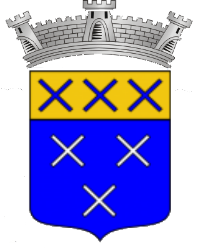 -OFFRE D’EMPLOISurveillance de cantine-Offre du 25/01/2022La commune de Châtillon d’Azergues recrute un agent contractuel afin d’assurer la surveillance du restaurant scolaire à l’Ecole maternelle le lundi, le mardi, le jeudi et le vendredi de 11h20 à 13h20 en période scolaire.Missions du poste :Participer au service des plats et aider les enfants lors du repas (appliquer le règlement intérieur de la cantine) ;Participer au débarrassage et au nettoyage des tables ;Assurer la surveillance de la récréation pendant la pause méridienne.Exigences requises :Sérieux, rigoureux, pédagogue, autonome, dynamique, volontaire et titulaire d’une expérience sur un poste similaire appréciée. Candidatures :Pour tout renseignement, contacter Evelyne MONDINO, Directrice Générale des Services au 04 72 54 26 00.Candidature à adresser soit par courriel à l’adresse evelyne.doner@chatillondazergues.fr, soit par courrier à l’adresse 69, place de la mairie BP 1 69380 CHATILLON D’AZERGUES.